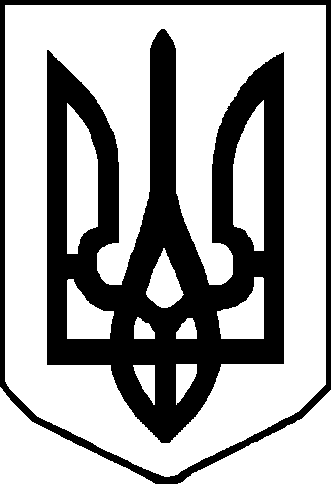 Протокол №15  позачергового засідання районної комісії з питань техногенно-екологічної безпеки і надзвичайних ситуацій28 листопада  2023 року                                                                                 м. НіжинГоловував: голова районної військової адміністрації, Григорій КОВТУН.Присутні: члени комісії (за окремим списком).Запрошені: (за окремим списком).Слухали:І. Про заходи щодо протидії загрозам під час ускладнення погодних умов на території Ніжинського району.(Олег ЖАДЬКО, Вячеслав СТЕПАНЕНКО, Вячеслав ШЕВЛЮГА)Внаслідок негоди на території району станом на 27.11.2023 року заблокованими були автомобільні дороги поблизу населених пунктів: Мала Кошелівка, Новий Биків, Станція Лосинівська,  Погребець та Галиця.  Станом на 28.11.2023 всі дороги розчищені. До роботи на автодорогах району була залучена техніка ТОВ «ГРУПА КОМПАНІЙ «АВТОСТРАДА» (21 одиниця), Ніжинської ПШМК (4 одиниці), «Бахмачгазбудсервіс» (2  одиниці), комунальна техніка територіальних громад (43 одиниці), техніка агропідприємств (66 одиниць). Силами ДСНС спільно з аграріями було вивільнено з снігових заметів більше 130 од. автотрнаспорту різної конфігурації. Значні проблеми для роботи дорожніх служб та рятувальників створили великоваговий транспорт.Олег ЖАДЬКО довів присутнім інформацію про визначені місця тимчасової стоянки транспорту на автодорогах загального користування державного значення.За результатом доповідей та з врахуванням обговорення комісія вирішила:Відділу житлово-комунального господарства, містобудування, архітектури, енергетики  та захисту довкілля Ніжинської РДА спільно з 4 ДПРЗ ГУ ДСНС України в Чернігівській області,Ніжинським районним управлінням поліції ГУНП в Чернігівській області1.1. Прийняти в роботу доведений перелік можливих місць тимчасової стоянки транзитного транспорту на основних ділянках автодоріг державного та обласного значення (Кіпті-Глухів-Бачівськ та Чернігів-Прилуки-Пирятин), для забезпечення оперативного розчищення доріг від снігових заметів.1.2. Визначити, основними місцями тимчасової стоянки для великовагового транспорту на автодорозі Кіпті-Глухів-Бачівськ є: 44 км ліворуч (с. Бобрик, АЗС КЛО), 65 км праворуч (біля с. Запоріжжя, стоянка відпочинку біля ставка).2.	Ніжинським районним управлінням поліції ГУНП в Чернігівській області2.1. Збільшувати кількість патрулів для регулювання руху на час сильних снігопадів і ожеледі.2.2. У випадку введення режимів обмеження або припинення руху транспорту, забезпечити інформування водіїв великовагового транспорту про введені обмеження та направляти на місця тимчасових стоянок.3. 	4 ДПРЗ ГУ ДСНС України в Чернігівській області,У випадку прийняття рішення щодо обмеження руху великовагового транспорту, розгорнути мобільні пересувні пункти обігріву в місцях тимчасових стоянок.IІ. Про організацію та погодження проведення масових заходів на території Ніжинського району.(Валентина ПОЛУДА)За результатом доповідей та з врахуванням обговорення комісія вирішила:Створити робочу групу з розгляду звернень щодо надання погодження га організацію та проведення масових заходів на території Ніжинського району.Затвердити склад робочої групи з розгляду звернень щодо надання погодження на організацію та проведення масових заходів на території Ніжинського району (далі – Робоча група) згідно з додатком.Робочій групі забезпечити розгляд відповідних звернень, документів та матеріалів щодо погодження проведення масових заходів у відповідності до Порядку проведення масових заходів на території Чернігівської області, затвердженого Радою оборони Чернігівської області (протокол від 07.09.2022 року №12, зі змінами),  Термін: щовівторка                                                         Відділу культури, освіти, сім’ї, молоді та спорту Ніжинської РДАЗабезпечити збір та подання на розгляд Робочої групи відповідних документів та матеріалів щодо погодження проведення масових заходів.ІІI. Про затвердження характеристики хімічно небезпечних об`єктів  на території Ніжинського району(Назарій БОБОШКО, Михайло МАРЧЕНКО)Доповіли про затвердження характеристики хімічно небезпечних об’єктів та зведеного звіту про класифікацію адміністративно-територіальних одиниць. З метою належного забезпечення вимог статті 35 Кодексу цивільного захисту України, виконання наказу ДСНС України від 11 жовтня 2014 року        № 578 (із змінами) "Про Табель термінових та строкових донесень з питань цивільного захисту" та у відповідності до Методики прогнозування наслідків виливу (викиду) небезпечних хімічних речовин під час аварій на хімічно небезпечних об'єктах і транспорті, затвердженої наказом Міністерства внутрішніх справ України від 29 листопада 2019 року № 1000, за результатом доповідей та з врахуванням обговорення комісія вирішила:1. Затвердити характеристику хімічно небезпечних об’єктів (форма 1/рхз/клас; форма 3/2/рхз; форма 3/1/рхз, та зведений звіт про класифікацію адміністративно-територіальних одиниць (додаються).2. 		Керівникам хімічно небезпечних об’єктів2.1. Здійснити розрахунки хімічної обстановки відповідно до вимог Методики прогнозування наслідків виливу (викиду) небезпечних хімічних речовин під час аварій на хімічно небезпечних об’єктах і транспорті, затвердженої наказом МВС України від 29 листопада 2019 року № 1000; 2.2. Внести зміни до оперативної документації хімічно небезпечних об’єктів з питань реагування на надзвичайні ситуації, які пов’язані з виливом (викидом) небезпечних хімічних речовин. Термін: до 01 січня 2024 року3.			Головам міських, сільських, селищних радПродовжити роботу щодо забезпечення непрацюючого населення, працівників органів виконавчої влади, місцевого самоврядування, підприємств, установ та організацій незалежно від форм власності і підпорядкування засобами індивідуального захисту органів дихання відповідно постанови Кабінету Міністрів України від 19 серпня 2002 року № 1200 “Про затвердження порядку забезпечення населення і працівників формувань та спеціалізованих служб цивільного захисту засобами індивідуального захисту, приладами радіаційної та хімічної розвідки, дозиметричного і хімічного контролю” (із змінами).Термін: постійноГолова комісії							        Григорій КОВТУНСекретар комісії						                         Юлія НОСЕНКОСкладробочої групи з розгляду звернень щодо надання погодження на організацію та проведення масових заходів на території Ніжинського району ____________________________________________________________________________________Ковтун Григорій Костянтиновичначальник Ніжинської районної військової адміністрації, керівник робочої групи;Горобей Інна Миколаївнаперший заступник голови Ніжинської районної державної адміністрації, перший заступник керівника;Власенко Анатолій Дмитровичзаступник голови Ніжинської районної державної адміністрації, заступник керівника;Залозна Юлія Володимирівнаголовний спеціаліст відділу культури, освіти, сім’ї, молоді та спорту Ніжинської районної державної адміністрації, секретар;Члени робочої групи:Марченко Михайло Сергійовичначальник відділу з питань цивільного захисту, оборонної роботи та взаємодії з правоохоронними органами Ніжинської районної державної адміністрації;Полуда Валентина Василівнаначальник відділу культури, освіти, сім’ї, молоді та спорту Ніжинської районної державної адміністрації;представник Ніжинського районного управління ГУНП в Чернігівській області;представник Ніжинського районного  управління ГУ ДСНС України в Чернігівській області;представник МРВ УСБУ в Чернігівській області;представник Ніжинської окружної прокуратури.